HƯỚNG DẪN SOẠN BÀI KỂ CHUYỆN 3NGƯỜI CON CỦA TÂY NGUYÊNCâu 1 (trang 104 sgk Tiếng Việt 3): Tập kể lại 1 đoạn của câu chuyện Người con của Tây Nguyên bằng lời của 1 nhân vật.Đáp Án:Kể lại đoạn 3 bằng lời anh Núp :Tôi mở những món quà mà Đại hội đã trao tặng cho tôi để tất cả bà con dân bản cùng xem. Đó là một tấm ảnh Bác Hồ vác cuốc đi làm rẫy. Trông Bác Hồ thật giản dị và gần gũi như một vị già làng. Tôi còn được tặng một bộ quần áo mới bằng lụa của Bác Hồ, một lá cờ đẹp có thêu chữ, một huân chương để khen thưởng cả dân làng bản và một huân chương nữa cho riêng tôi.Dân làng thích thú lắm. Ai cũng trầm trồ khen ngợi. Họ rủ nhau đi rửa cả hai tay cho thật sạch sẽ, dùng khăn lau khô rồi mới trân trọng cầm các tặng phẩm lên xem. Người này xem xong lại chuyện cho người khác xem. Chả mấy mà đêm đã về khuya nhưng bà con vẫn còn chưa muốn về nhà ngủ.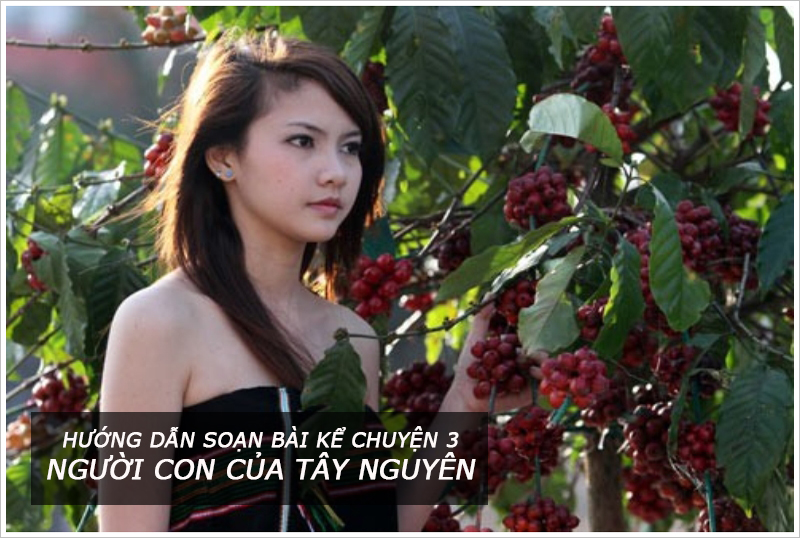 